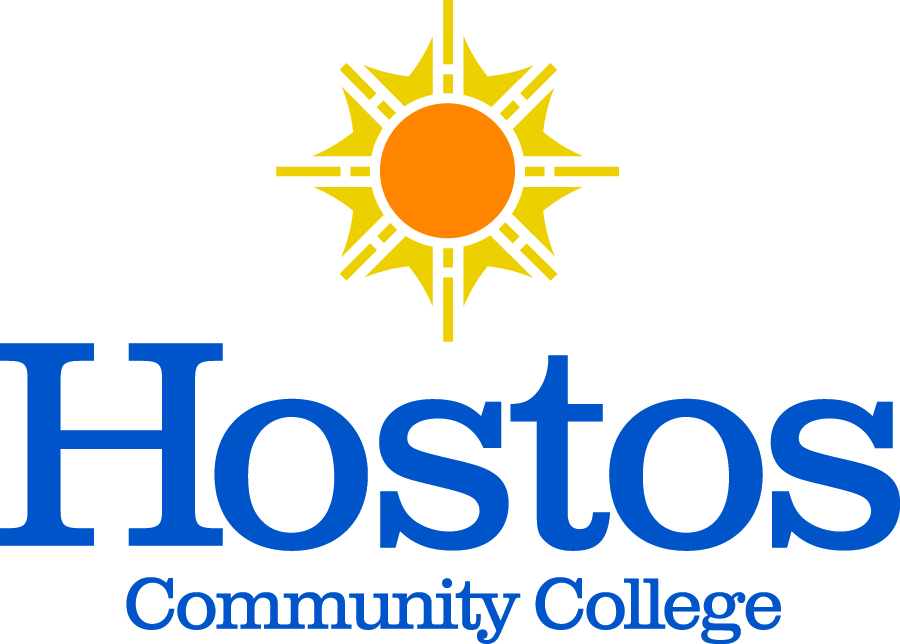 Minutes for the Committee on CommitteesDate and Time: Tuesday, November 9, 2021 | 1:00 PM-02:15 PMLocation: Zoom Conference CallPresiding: Michael Gosset and Julie Trachman (co-chairs)Present: Alba Lynch, Debasish Roy, Ronette Shaw, Krystyna Michael, Nancy Genova.Absent: Brian Carter, Raymond Flowers.Minutes Prepared By: Ronette Shaw  (and revised by CoC)              Topic              Discussion         Decision / Action Meeting to Order: 1:07 PMPresentation and Acceptance of minutes Acceptance of AgendaMotion was made to review last semester’s minutes at a later date Motion to amend the agenda for SGA representation.Seconded.  Acceptance of May 2021 minutes was tabled. Agenda accepted.Co-Chair’s Remark: Certifications:Co-chairs welcomed new CoC member, Prof. Krystyna Michael.  Prof. Shaw agreed to take minutes for meeting.  More remarks will be made later after certifications are taken care of.Motions were made to certify the following individuals as below to the specified committees.Ms. Latoya Jeffers (new Chief Diversity Officer) - Affirmative Action, Equity, Diversity and Inclusion Committee.Prof. Joseph Gyan (Business) - returning member to the Senate Scholarship and Awards Committee.Prof. Nicole Wallenbrock (Humanities) – Library Prof. Christine Hutchins (English) – College-Wide Curriculum Committee. Current faculty committee waiting list discussed:Prof. Teresa Gray (Allied Health Sciences – Nursing) - the Instructional Evaluations Committee. Unanimous approval.Unanimous approval.Unanimous approvalUnanimous approvalUnanimous approvalPending businessCommittee placement for Mr. Eric Rodriguez to the Admissions & Retention Committee –we decided to check further on his ability to serve. Discussed committee members’ attendance and determination of faculty roles on Senate Committees during sabbatical or medical leave. SGA representation on Senate Committees to be further discussed Senate Committee -faculty and HEO/CLT vacancies. Further investigation will be done.Will clarify regarding differences between sabbatical vs. medical leave and will reach out to faculty as appropriate.Co-chairs agreed to reach out to SGA in order to add more SGA representation to Senate Committees.Co-chairs agreed to reach out to department chairs and head of HEO organization to fill faculty and HEO vacancies.New Business None discussed AdjournmentMotion to adjourn made at 2:15 PM.Seconded. Unanimous Approval.